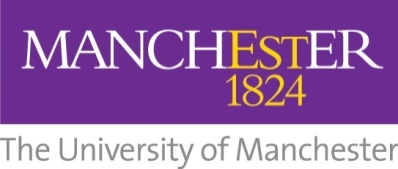 Epidemiology International Summer School 2018Submitting an application to the Summer School means you are applying for a place on the Summer School programme. We advise you to apply as early as you can to increase your chances of getting onto the Summer School. Places are offered on a first-come, first-served basis.If you need help or advice then do not hesitate to contact the Summer School office by emailing health@manchester.ac.ukAll courses are offered at first year undergraduate level so we are not expecting you to offer particular expertise or to have majored in a particular subject.Please email your application form and all relevant attachments to:health@manchester.ac.ukPart A: Personal InformationPart A: Personal InformationGiven Name(s)SurnameTitle (Mr, Miss, Ms, Mrs, Dr, etc.)GenderMale                Female                     Other Date of Birth (day/month/year)Ethnicity Country of birthCountry of residenceCountry of citizenshipCorrespondence AddressCountryZip CodeEmail AddressTelephone NumberPassport Number (if known)Part B: Emergency Contact DetailsDetails of the person to be contacted during the Summer School in the event of an accident or emergencyPart B: Emergency Contact DetailsDetails of the person to be contacted during the Summer School in the event of an accident or emergencyNameRelationship to youAddressEmail AddressTelephone NumberPart C: Academic HistoryPart C: Academic HistoryCurrent UniversityTitle of Degree Programme (e.g. English Language BA, Structural Engineering MSc)Start Date of Degree ProgrammeCurrent Grade Point Average(You may be asked to show evidence of your qualification.)Part D: Personal Statement (Optional)Part D: Personal Statement (Optional)Please provide a short personal statement (200 words) which outlines what benefits you hope to gain from the Manchester International Summer School.Part E: Further InformationPart E: Further InformationDo you have a disability or health condition?Yes No If yes, please detail further information:Will you require a letter of invitation from The University of Manchester to gain a student visa?Yes No Do you have a relevant criminal conviction*?
 If the answer is yes, we will contact you separately for further information.Yes No How did you hear about the Manchester International Summer School?Online advertisement Paper advertisement Word of mouth Via the website Through your university or college Other (please detail)      Data protection
The University of Manchester requires the information you provide on this form for educational purposes. Your personal data will be processed in accordance with the University's registration and current data protection legislation in the UK.Data protection
The University of Manchester requires the information you provide on this form for educational purposes. Your personal data will be processed in accordance with the University's registration and current data protection legislation in the UK.Part F: Image Release
The University of Manchester often takes photographs or video film for publicity purposes. These images may appear in our printed publications, on our website, or both. We may also send them to the news media. We require your permission to do this.Please read the information below, circle yes or no, then sign and date the form where shown.I agree to the use of my image(s) in printed publicity or promotional literature produced by The University of Manchester, including leaflets, posters, newsletters and other display material; on The University of Manchester’s website and other social media sites, including Facebook, Twitter and YouTube; and in any publicity material about our services sent to the news media.I understand that websites and other online media can be seen throughout the world, and not just in the United Kingdom, where UK law applies.Part F: Image Release
The University of Manchester often takes photographs or video film for publicity purposes. These images may appear in our printed publications, on our website, or both. We may also send them to the news media. We require your permission to do this.Please read the information below, circle yes or no, then sign and date the form where shown.I agree to the use of my image(s) in printed publicity or promotional literature produced by The University of Manchester, including leaflets, posters, newsletters and other display material; on The University of Manchester’s website and other social media sites, including Facebook, Twitter and YouTube; and in any publicity material about our services sent to the news media.I understand that websites and other online media can be seen throughout the world, and not just in the United Kingdom, where UK law applies.I have read and understood the above.Signature (Please print name if no e-signature available)DateDECLARATION 
DECLARATION 
I confirm that the information above is true, complete and accurate, and no information or other material requested has been omitted. * CRIMINAL CONVICTIONSTo help the University reduce the risk of harm or injury to its students and staff caused by the criminal behaviour of other students, we must know about an applicant’s relevant criminal convictions. If you have a relevant and unspent criminal conviction, please mark the box with an X. If you do not, please leave this blank. If you declare a relevant and unspent criminal conviction you will not automatically be excluded from the admissions process.‘SPENT’ CRIMINAL CONVICTIONSIf a person does not reoffend during their rehabilitation period, their conviction becomes ‘spent’ (as defined in the Rehabilitation of Offenders Act, 1974). Convictions that are spent are not considered relevant and you should not declare them. However, you should also note that some offences are considered never to be spent. For further information please visit: www.disclosurecalculator.org.uk For certain professions and occupations including teaching, healthcare, law, accountancy, social work and courses involving working with children or vulnerable adults, different rules apply and are exempt from the 1974 Act. More information on offenses and rehabilitation periods can be found at: https://www.gov.uk/government/publications/new-guidance-on-the-rehabilitation-of-offenders-act-1974 RELEVANT CRIMINAL CONVICTIONSThese are convictions, cautions, admonitions, reprimands, final warnings and binding-over orders or similar involving one or more of the following:•	Any kind of violence (including but not limited to) threatening behaviour, offences concerning the intention to harm or offences which resulted in actual bodily harm.•	Offences listed in the Sex Offences Act 2003.•	The unlawful supply of controlled drugs or substances where the conviction concerns commercial drug dealing or trafficking.•	Offences involving firearms.•	Offences involving arson.•	Offenses listed in the Terrorism Act 2006.If your conviction involved an offence similar to those stated above but your conviction was made by a court outside of the United Kingdom, that conviction would not be considered spent under the Rehabilitation of Offenders Act 1974 and you should mark the relevant box on the application form with an X.Warning, penalty notices for disorder (PNDs), anti-social behaviour orders (ASBOs) or violent offender orders (VOOs) are not classed as convictions for the purposes of your application, unless you have contested a PND or breached the terms of an ASBO or VOO and this has resulted in a criminal conviction.DECLARATION OF RELEVANT CRIMINAL CONVICTIONSDeclaration of a criminal conviction does not automatically exclude an applicant from the application process. The information concerning a criminal conviction will be passed to the appointed persons at the University and in line with best admissions practice, this will be considered separately from your academic and achievement merits. The University may ask you to provide further information about your conviction. If the University is satisfied, your application will proceed in the usual way although certain additional conditions may be added to your offer. The University will notify you of its decision. All information concerning criminal convictions will be treated sensitively and managed confidentially in compliance with the Data Protection Act, 1998.Failure to declare a relevant criminal conviction may result in expulsion from the University. If you are convicted of a relevant criminal offence after you have applied, you must notify the Admissions Office.